Unit 5 Lesson 17: Multiply Decimals and Whole NumbersWU True or False: Place Value Products (Warm up)Student Task StatementDecide if each statement is true or false. Be prepared to explain your reasoning.1 Multiply Decimals By Whole NumbersStudent Task Statement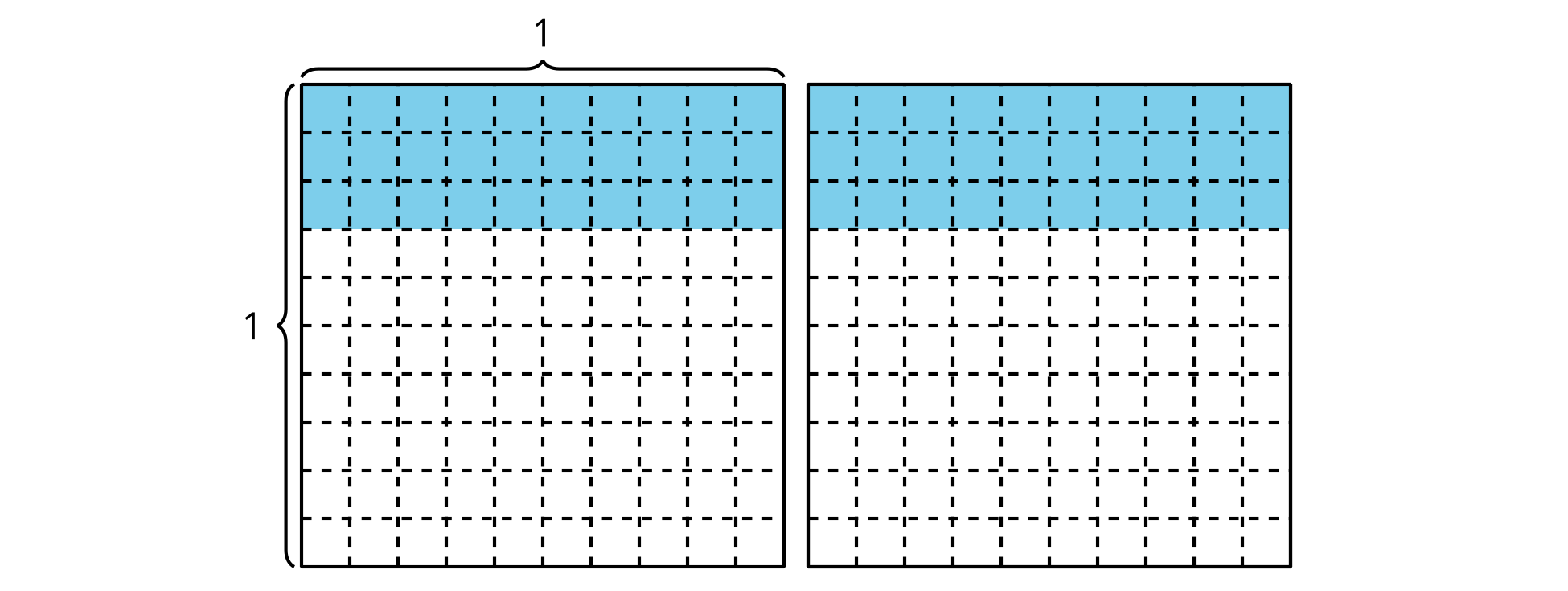 Find the value of each expression in a way that makes sense to you. Explain or show your reasoning. Use the grids, if needed.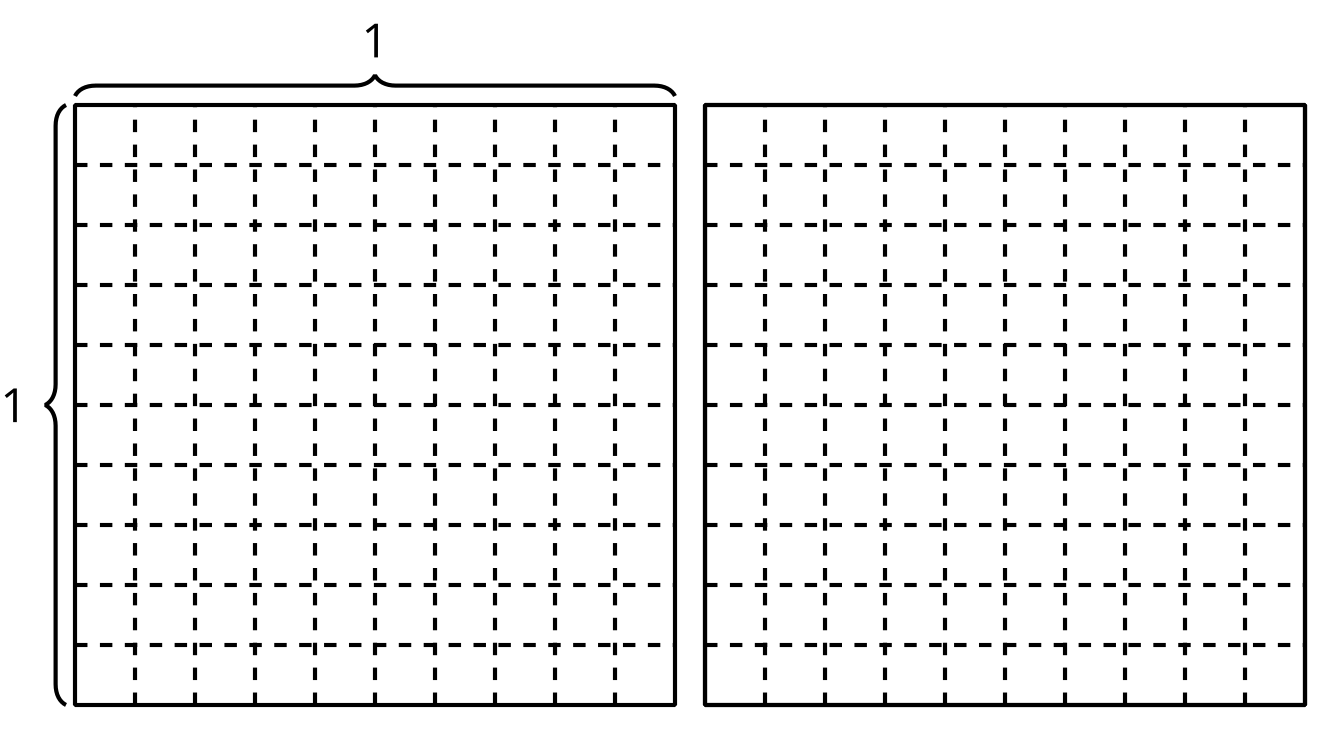 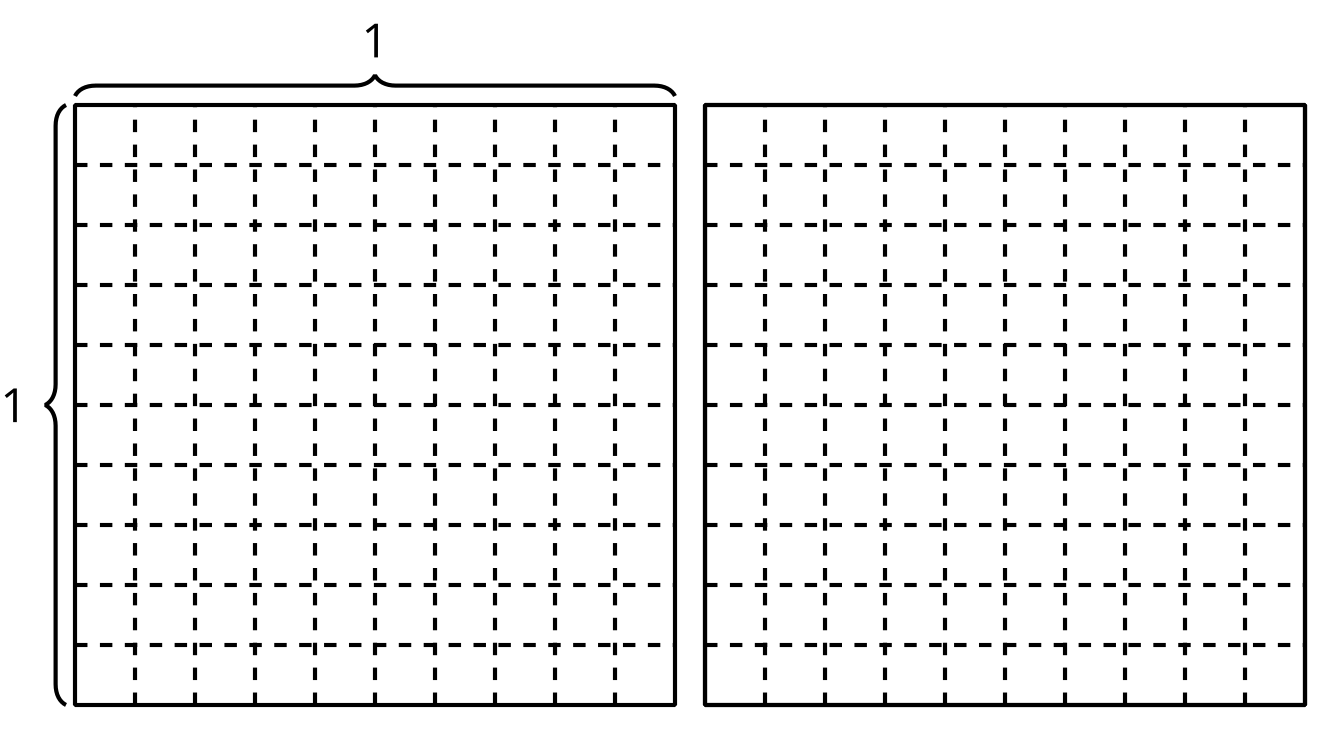 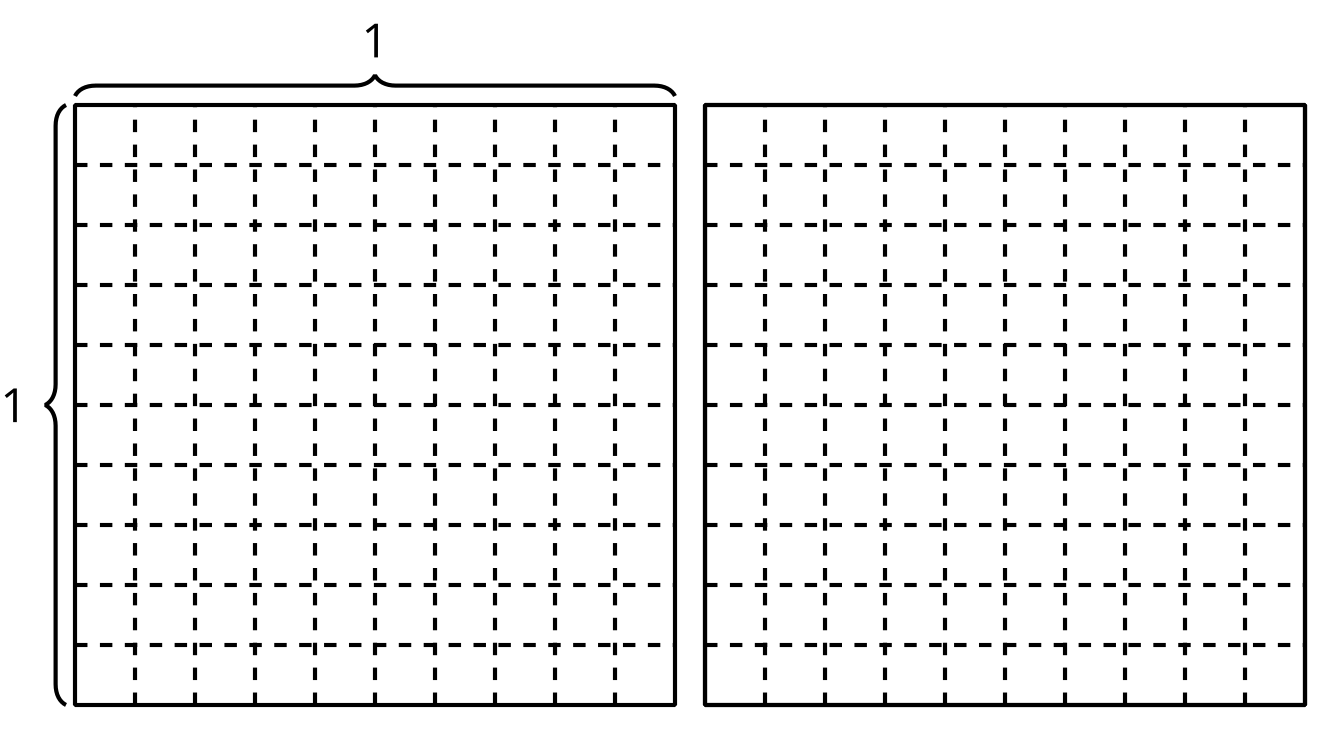 2 Using Whole Number ProductsStudent Task StatementFind the value of each expression. Explain or show your reasoning.Kiran wrote this explanation to describe the strategy he used to multiply a whole number by some tenths:“I just turn the numbers into whole numbers, multiply them, and call them tenths.” (Pause for teacher directions.)Can you use Kiran’s reasoning to find the value of  Explain your reasoning.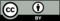 © CC BY 2021 Illustrative Mathematics®